Objednáváme u Vás : Připojení elektro rozvaděče k agregátu VZ Železná RudaTermín splnění: do 31.12.2023Maximální cena:  100 134,20 Kč bez DPH Fakturu za provedené plnění zašlete na výše uvedenou adresu. V textu nebo v hlavičce prosím uveďte číslo této objednávky, protože jinak nebude Vaše faktura proplacena.V Plzni dne 2.8.2023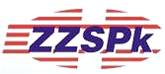 Zdravotnická záchranná služba Plzeňského kraje, příspěvková organizace, se sídlem Klatovská třída 2960/200iJižní Předměstí 30100 Plzeň IČ 45333009, DIČ CZ45333009 (plátce DPH)Dodavatel Kappenberger + Braun Elektro Technik s.r.o.Domažlická 1141/172a318 00 PlzeňIČ: 16736907DIČ: CZ16736907Objednávka č. ZZSPK- 4931/ 2023